Российская  Федерация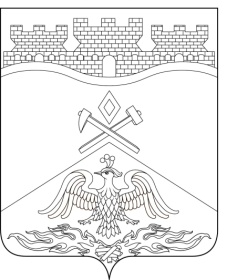 Ростовская  областьг о р о д   Ш а х т ыГОРОДСКАЯ ДУМАРЕШЕНИЕ № 46655-го заседания городской Думы города ШахтыПринято 27 февраля 2024 годаОб Отчете о деятельности полиции Управления Министерства внутренних дел Российской Федерации по Городу Шахты в 2023 годуВ соответствии с частью 3 статьи 8 Федерального закона от 07.02.2011 №3-ФЗ «О полиции», Приказом Министерства внутренних дел Российской Федерации от 30.08.2011 №975 «Об организации и проведении отчетов должностных лиц территориальных органов МВД России» и разделом VI6 Регламента городской Думы города Шахты, городская Дума города Шахтырешила:Отчет о деятельности полиции Управления Министерства внутренних дел Российской Федерации по Городу Шахтыв 2023 годупринять к сведению (отчет прилагается).Отметить положительные показатели в деятельности полиции Управления Министерства внутренних дел Российской Федерации по Городу Шахты в вопросах:эффективности раскрытия тяжких и особо тяжких преступлений на территории города Шахты, снижения зарегистрированных преступлений;повышения раскрываемости преступлений против собственности и имущества граждан;усиления работы, направленной на противодействие мошенничествам, совершаемым дистанционно, и размещения информационного и видеоматериала по профилактике киберпреступлений среди населения;пресечения преступной деятельности в сфере незаконного оборота наркотических средств, сбыта товаров, не отвечающих требованиям безопасности, немаркированной табачной продукции, деятельности по фальсификации и сбыту алкогольной продукции на территории города Шахты;работы по организации профилактики правонарушений и преступлений несовершеннолетних, в том числе совместно с казачьей дружиной города Шахты;активизации работы по выявлению преступлений экономической и коррупционной направленности;активизации работы по задержанию лиц, находящихся в розыске, установления мест нахождения без вести пропавших граждан.Рекомендовать Управлению Министерства внутренних дел Российской Федерации по Городу Шахты (И.Н. Литвиченко):повысить результативность оперативно – розыскной деятельности, раскрываемость преступлений, оказывающих наиболее существенное влияние на криминогенную обстановку в городе Шахты;усилить работу, направленную на повышение безопасности дорожного движения, профилактику детского дорожно-транспортного травматизма;продолжить взаимодействие органов полиции с органами и учреждениями системы профилактики правонарушений несовершеннолетних по предупреждению совершения преступлений несовершеннолетними и в отношении несовершеннолетних на территории города Шахты, в том числе во взаимодействии с казачьими дружинами города Шахты;продолжить осуществление мер, направленных на предупреждение, выявление и пресечение преступлений и правонарушений на территории города Шахты;повысить эффективность взаимодействия органов полиции с органами местного самоуправления в целях охраны общественного порядка и обеспечения общественной безопасности, решения иных правоохранительных задач на территории города Шахты;реализовать комплекс мер, направленных на охрану общественного порядка и обеспечение общественной безопасности, в том числе по недопущению террористических актов, экстремистских проявлений и иных противоправных действий в период подготовки и проведения выборов Президента Российской Федерации на территории города Шахты;усилить реализацию кадровой политики, направленной на увеличение в подразделениях штатной численности личного состава Управления Министерства внутренних дел Российской Федерации по Городу Шахты.Рекомендовать Администрации города Шахты (А.Г. Горцевской):рассмотреть вопрос о необходимости дополнительного материально-технического обеспечения участковых пунктов полиции;рассмотреть возможность изготовления и установки информационных баннеров об участковых уполномоченных полиции, обслуживающих административные участки;рассмотреть необходимость планирования мероприятий по размещению камер видеонаблюдения в рамках развития правоохранительного сегмента аппаратно-программного комплекса «Безопасный город», в том числе в рамках постоянно действующего координационного совещания по обеспечению правопорядка в городе Шахты, городской межведомственной комиссии по профилактике правонарушений;продолжить реализацию комплексных мер, направленных на повышение безопасности дорожного движения на территории города Шахты:рассмотреть возможность установки комплекса автоматической фиксации нарушений Правил дорожного движения Российской Федерации на участке дороги по ул.Советская, 43 (магазин «КАМАЗ»);б) рассмотреть возможность установки баннеров с социальной рекламой о соблюдении Правил дорожного движения на автодорогах города Шахты с наиболее плотным транспортным потоком: въезд в город Шахты,
 ул. Маяковского, автодорога «Центр-Артем», пер. Комиссаровский, ул.Дачная,
 пр-кт Карла Маркса;в) организовать разъяснительные мероприятия в образовательных учреждениях города Шахты о необходимости использования световозвращающих элементов учащимися школ города;г) рассмотреть вопрос восстановления искусственных дорожных неровностей после демонтажа вследствие капитального ремонта дорожного полотна перед нерегулируемыми наземными пешеходными переходами;д) рассмотреть вопрос дополнительного строительства дорожных искусственных неровностей перед нерегулируемыми наземными пешеходными переходами по адресу: пр-кт Победа Революции; ул. Ионова; ул .Рабоче-Крестьянская – пер. Рождественский; ул. Хабарова, 18;е) рассмотреть вопрос установки пешеходных ограждений на разделительной полосе на следующих участках дорожной сети:
 пр-кт Чернокозова, от ул. Маяковского до ул. Садовая, ул. Советская от пер. Мельничный до пер. Новый.Направить настоящее решение в Управление Министерства внутренних дел Российской Федерации по Городу Шахты Ростовской области.6. Опубликовать настоящее решение в средствах массовой информации.7. Настоящее решение вступает в силу со дня его принятия.8. Контроль за исполнением настоящего решения возложить на комитет городской Думы города Шахты по бюджету (Ю.Н. Севостьянов), комитет городской Думы города Шахты по жилищно-коммунальному хозяйству (А.Е. Ермаков) и комитет городской Думы города Шахты по социальной политике (В.С. Фомин).Председатель городской Думы –глава города Шахты								    К. Корнеев27февраля 2024 годаРазослано: УМВД РФ по Городу Шахты, Администрации города Шахты, прокуратуре, СМИ, дело.